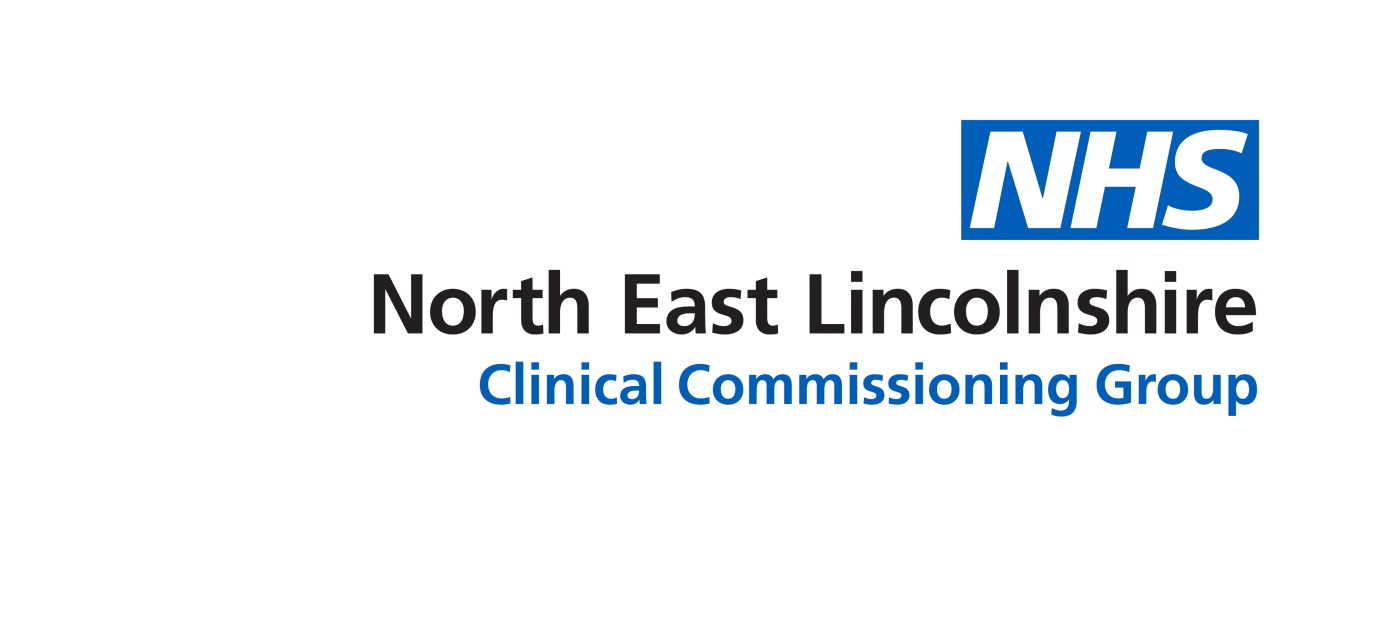 PURPOSE OF REPORT:A Northern Lincolnshire & Goole NHS Foundation Trust System Meeting (NLAG, NEL CCG & NL CCG) with NHS England & Improvement and Humber Coast & Vale STP took place on the 12 April. The purpose of the meeting being for them to understand the:-Level of financial and delivery risk within the system for 2019/20Steps to address these challenges during the yearThe 2019/20 plans submitted by the members of the Northern Lincolnshire system in April 2019 presented a £12.5 million system planning gap from the aggregate system Control Total requirement.Following the meeting an offer was made on the 2 May to the NLAG system to close the £12.5m gap; the offer being:-the system partners to agree actions that will reduce total spend in 2019/20 by £2 million. The actions agreed being:-Pressure damage training and targeted approach in care homes - £1m (net of investment) Further and faster approach to delivering savings in medicines management through the APC - £0.5m (net of investment) Further and faster approach to reducing the cost of high cost pass through drugs - £0.5m (net of investment) an adjustment of £10 million (increased deficit) to be made to the 2019/20 aggregate system Control Total through an adjustment to the Control Total of Northern Lincolnshire & Goole NHS Foundation Trust (the Trust) £0.5m benefit resulting from this linked to reduced interest payments for NLAGA deadline of Wednesday 8th May 2019 was set for the system to confirm its collective agreement to the offer and its commitment to delivery of the adjusted aggregate system control total during 2019/20. Given the tight timescale for a system response Chairman’s action was taken to agree to the offer.A Northern Lincolnshire & Goole NHS Foundation Trust System Meeting (NLAG, NEL CCG & NL CCG) with NHS England & Improvement and Humber Coast & Vale STP took place on the 12 April. The purpose of the meeting being for them to understand the:-Level of financial and delivery risk within the system for 2019/20Steps to address these challenges during the yearThe 2019/20 plans submitted by the members of the Northern Lincolnshire system in April 2019 presented a £12.5 million system planning gap from the aggregate system Control Total requirement.Following the meeting an offer was made on the 2 May to the NLAG system to close the £12.5m gap; the offer being:-the system partners to agree actions that will reduce total spend in 2019/20 by £2 million. The actions agreed being:-Pressure damage training and targeted approach in care homes - £1m (net of investment) Further and faster approach to delivering savings in medicines management through the APC - £0.5m (net of investment) Further and faster approach to reducing the cost of high cost pass through drugs - £0.5m (net of investment) an adjustment of £10 million (increased deficit) to be made to the 2019/20 aggregate system Control Total through an adjustment to the Control Total of Northern Lincolnshire & Goole NHS Foundation Trust (the Trust) £0.5m benefit resulting from this linked to reduced interest payments for NLAGA deadline of Wednesday 8th May 2019 was set for the system to confirm its collective agreement to the offer and its commitment to delivery of the adjusted aggregate system control total during 2019/20. Given the tight timescale for a system response Chairman’s action was taken to agree to the offer.Recommendations:To note To note Committee Process and Assurance:Not ApplicableNot ApplicableImplications:Risk Assurance Framework Implications:System wide approach to financial and delivery risk:-TacticalPBR based approach but with aligned incentive approach to maximise joint working to support delivery of system requirementsRobust intelligence for service redesign rather than contract challengeFocus on cost out and “win win” scenariosReviewed SDIP to ensure we’ve prioritised areas of greatest system impactOutpatient transformationRepatriation of activity to NLG (as they build up capacity)Drug efficienciesUTC & Integrated Urgent CareOperationalNLAG Cost Improvement ProgrammeCCG QIPPsPathway transformation linked to HASR but that can be implemented in year e.g. cardiology Aligned governance and transformation programmesStrategicGenuine commitment to managing system wide financial riskGIRFT, RightCare and Model Hospital programmesElective Care programmeHASRSystem wide approach to financial and delivery risk:-TacticalPBR based approach but with aligned incentive approach to maximise joint working to support delivery of system requirementsRobust intelligence for service redesign rather than contract challengeFocus on cost out and “win win” scenariosReviewed SDIP to ensure we’ve prioritised areas of greatest system impactOutpatient transformationRepatriation of activity to NLG (as they build up capacity)Drug efficienciesUTC & Integrated Urgent CareOperationalNLAG Cost Improvement ProgrammeCCG QIPPsPathway transformation linked to HASR but that can be implemented in year e.g. cardiology Aligned governance and transformation programmesStrategicGenuine commitment to managing system wide financial riskGIRFT, RightCare and Model Hospital programmesElective Care programmeHASRLegal Implications:Not Applicable Not Applicable Data Protection Impact Assessment implications (DPIA):Are you implementing a new system, data sharing arrangement, project, service redesign or changing the way you work?Data Protection Impact Assessment implications (DPIA):If yes to the above – have the DPIA screening questions been completed?Data Protection Impact Assessment implications (DPIA):Does this project involve the processing of personally identifiable or other high risk data?Data Protection Impact Assessment implications (DPIA):If yes to the above has a DPIA been completed and approved?Equality Impact Assessment implications:An Equality Impact Analysis/Assessment is not required for this report                                                  An Equality Impact Analysis/Assessment has been completed and approved by the EIA Panel.  As a result of performing the analysis/assessment there are no actions arising                                                    from the analysis/assessmentAn Equality Impact Analysis/Assessment has been completed and there are actions arising                from the analysis/assessment and these are included in section ____ of the enclosed reportAn Equality Impact Analysis/Assessment is not required for this report                                                  An Equality Impact Analysis/Assessment has been completed and approved by the EIA Panel.  As a result of performing the analysis/assessment there are no actions arising                                                    from the analysis/assessmentAn Equality Impact Analysis/Assessment has been completed and there are actions arising                from the analysis/assessment and these are included in section ____ of the enclosed reportFinance Implications:The statutory / regulatory accountability for delivery of the previously confirmed CCG “control total” (£breakeven for NEL) remains unchanged.However in order to achieve our control total – the CCG QIPP plans should not be at the expense of NLAG; Our current QIPP plans fall into 2 categories (i)system wide transformation eg outpatient transformation (ii)CCG QIPP eg primary care prescribing, CHC.The system will need to ensure that any system transformation “costs” the overall system less after than before. The schemes that we have already identified as part of the SDIP (within the contract) have been focused on areas that do this. As a system we will need to be able to understand (& articulate) the impact these schemes have had.The statutory / regulatory accountability for delivery of the previously confirmed CCG “control total” (£breakeven for NEL) remains unchanged.However in order to achieve our control total – the CCG QIPP plans should not be at the expense of NLAG; Our current QIPP plans fall into 2 categories (i)system wide transformation eg outpatient transformation (ii)CCG QIPP eg primary care prescribing, CHC.The system will need to ensure that any system transformation “costs” the overall system less after than before. The schemes that we have already identified as part of the SDIP (within the contract) have been focused on areas that do this. As a system we will need to be able to understand (& articulate) the impact these schemes have had.Quality Implications:.This report details a positive impact on quality.                                                                                        The proposal put forwards, if agreed, would have a positive impact in terms of enabling providers to meet safe staffing targets.  Retention and recruitment is forecast to be improved, which would have a positive impact on the safe delivery of local services.This report details a neutral impact on quality.                                                                                            The report will not make any impact on experience, safety or effectiveness.  This report details a negative impact on quality.                                                                                         The report details the need for budgets to be significantly reduced.  It is clear that the report summarises that quality will be negatively impacted by this  as decisions to remove services/provide a lower level of provision to solely meet the ‘must do’s’ of provision in terms of meeting people’s needs has to be made.  It is forecast that service user experience will be negatively impacted by this position.This report details a positive impact on quality.                                                                                        The proposal put forwards, if agreed, would have a positive impact in terms of enabling providers to meet safe staffing targets.  Retention and recruitment is forecast to be improved, which would have a positive impact on the safe delivery of local services.This report details a neutral impact on quality.                                                                                            The report will not make any impact on experience, safety or effectiveness.  This report details a negative impact on quality.                                                                                         The report details the need for budgets to be significantly reduced.  It is clear that the report summarises that quality will be negatively impacted by this  as decisions to remove services/provide a lower level of provision to solely meet the ‘must do’s’ of provision in terms of meeting people’s needs has to be made.  It is forecast that service user experience will be negatively impacted by this position.Procurement Decisions/Implications (Care Contracting Committee):Not ApplicableNot ApplicableEngagement Implications:
Not ApplicableNot ApplicableConflicts of Interest Have all conflicts and potential conflicts of interest been appropriately declared and entered in registers which are publicly available?     Yes              NoHave all conflicts and potential conflicts of interest been appropriately declared and entered in registers which are publicly available?     Yes              NoLinks to CCG’s Strategic Objectives Sustainable services                                        Empowering people Supporting communities                                Delivering a fit for purpose organisation Sustainable services                                        Empowering people Supporting communities                                Delivering a fit for purpose organisationNHS Constitution:https://www.gov.uk/government/publications/the-nhs-constitution-for-englandhttps://www.gov.uk/government/publications/the-nhs-constitution-for-englandAppendices / attachmentsLetter from NL system Accountable Officers Letter from Richard BarkerLetter from NL system Accountable Officers Letter from Richard Barker